«Об организации отдыха, оздоровления и занятости детей и подростков Соль-Илецкого городского округа в 2019 годуи в последующие годы»В соответствии с Указом Губернатора Оренбургской области от 12.04.2012 №211-ук «Об организации отдыха, оздоровления и занятости детей и подростков Оренбургской области в 2012 году  и в последующие годы», в  целях обеспечения полноценного отдыха, оздоровления и занятости  детей и подростков при проведении летней оздоровительной кампании в 2019 году постановляю:1.Создать межведомственную координационную комиссию по организации отдыха, оздоровления и занятости детей и подростков в 2019 году и в последующие годы в составе согласно приложению № 1.2.Межведомственной комиссии осуществлять координацию деятельности в сфере организации отдыха, оздоровления и занятости детей и подростков  Соль-Илецкого городского округа в 2019 году и в последующие годы.3.Управлению образования  (Рейсбих А.Ю.),ГБУЗ «ГБ» г. Соль-Илецка (Голота Н.Я.), отделу культуры (Чекменева О.В.), комитету по физической культуре, спорту, туризму, делам молодёжи и работе с общественными организациями (Литвинов А.А., Шмелева Л.В.):3.1. Оказывать содействие в вопросах отдыха, оздоровления и занятости детей и подростков и социальной помощи детям, находящимся в трудной жизненной ситуации.3.2. Разработать и утвердить муниципальную целевую программу по организации отдыха, оздоровления и занятости детей и подростков.3.3.Обеспечить целевое использование бюджетных средств, выделяемых на мероприятия детского отдыха и оздоровления  в соответствии с нормативными документами.3.4. Принять необходимые меры по дальнейшему развитию системы детского отдыха, оздоровления и занятости, сохранению имеющейся сети учреждений, на базе которых организованы отдых, оздоровление и занятость детей, совместно с органом местного самоуправления, руководителями предприятий и профсоюзных органов.3.5.Организовать отдых одарённых детей в сфере науки, творчества, культуры и спорта и детей, активно занимающихся общественной деятельностью.3.6.Обеспечить подготовку и работу спортивных площадок в каникулярный период.4.Управлению образования Соль-Илецкого городского округа (А.Ю.Рейсбих):4.1.Осуществлять координацию деятельности рабочей  группы по контролю и оказанию методической помощи в организации детской оздоровительной кампании.4.2.Обеспечить организацию отдыха и оздоровления детей в лагерях дневного пребывания, в том числе детей-сирот и детей, оставшихся без попечения родителей.4.3.Организовать и провести в июне – июле смотр-конкурс оздоровительно-образовательных лагерей и программ отдыха, оздоровления и занятости детей, подростков, молодёжи и подвести итоги.4.4.Организовать трудовую занятость детей и подростков в каникулярный период в лагерях труда и отдыха.4.5. Организовать отдых, оздоровление и занятость детей и подростков, проживающих на территории округа, на уровне не ниже показателей предыдущего года, в том числе:развивать и внедрять экономические и эффективные формы отдыха, оздоровления и занятости детей, в том числе новые формы трудовой занятости, создавать условия для развития детского туризма.осуществлять контроль за расходованием средств, выделяемых на организацию отдыха и оздоровления детей;обеспечивать организацию полноценного питания детей, безопасности их жизни и охраны здоровья, а также контроля за противопожарной безопасностью в учреждениях отдыха и оздоровления детей, в дошкольных образовательных учреждениях;организовать обучение мерам пожарной безопасности руководителей  учреждений отдыха и оздоровления;организовать и провести работу по пропаганде правил пожарной безопасности с детьми в период летних каникул;предусмотреть для организованных групп детей льготное культурно-экскурсионное, транспортное обслуживание и использование спортивных сооружений;обеспечить своевременный приём детских летних оздоровительных учреждений межведомственными комиссиями с участием специалистов отдела надзорной деятельности по Соль-Илецкому  городскому округу и Акбулакскому району и территориального отдела Управления Роспотребнадзора по отдельному графику;организовать приёмку учреждений отдыха и оздоровления детей, проведение профилактических осмотров персонала, направляемого для работы в указанных учреждениях  и медицинских осмотров несовершеннолетних при оформлении временной занятости в летний период без взимания платы;не допускать открытия летних оздоровительных учреждений без положительного санитарно-эпидемиологического заключения, выдаваемого территориальным отделом Роспотребнадзора в установленном законодательством Российской Федерации порядке;обеспечить координацию работы по укомплектованию детских оздоровительных лагерей педагогическими кадрами, имеющими соответствующий уровень профессиональной подготовки и опыт работы, владеющими современными педагогическими и оздоровительными технологиями, а также по программно-методическому обеспечению детской оздоровительной кампании;при проведении конкурсного отбора (аукцион, закупка способом запроса котировок) поставщиков продуктов питания в летние оздоровительные учреждения заявлять продукцию, обогащённую витаминами и микронутриентами;обеспечить контроль за перевозками организованных групп детей к местам отдыха и обратно автомобильным транспортом в соответствии с постановлением Правительства РФ от 17.12.2013 № 1177 «Об утверждении Правил организованной перевозки группы детей автобусом», Методическими рекомендациями по обеспечению санитарно- эпидемиологического благополучия и безопасности дорожного движения при перевозке организованных групп автомобильным транспортом, утверждёнными Роспотребнадзором и МВД РФ 21.09.2006.5. Комитету по физической культуре, спорту, туризму, делам молодёжи и работе с общественными организациями:5.1.Осуществлять координацию деятельности по организации разнопрофильных площадок кратковременного пребывания детей по месту жительства в каникулярный период.5.2.Организовать трудовую занятость детей и подростков в каникулярный период.6.Комиссии по делам несовершеннолетних и защите их прав администрации Соль-Илецкого городского округа (Хабибулина В.М.) провести работу по организации занятости подростков, состоящих на профилактическом учете, в период летней оздоровительной кампании и каникулярное время.7. Рекомендовать:7.1. ГКУ «Центру занятости населения  Соль-Илецкого района» (Г.В.Васильева):при организации временного трудоустройства несовершеннолетних граждан в возрасте от 14 до 18 лет особое внимание уделять детям-сиротам, детям из неполных, многодетных семей, подросткам из семей социального риска.при заключении договоров с учреждениями различной ведомственной принадлежности на организацию временного трудоустройства несовершеннолетних граждан предусматривать обязательства работодателей по соблюдению норм трудового законодательства, правил техники безопасности и санитарных норм.7.2.Отделу министерства внутренних дел России по  Соль-Илецкому городскому округу (И.И. Нельга):принять меры по обеспечению общественного порядка и безопасности при перевозке детей к местам отдыха и обратно, а также в период их пребывания в лагерях с круглосуточным пребыванием.осуществлять на межведомственной основе меры по предупреждению безнадзорности, правонарушений, детского дорожно-транспортного травматизма и созданию условий для безопасного нахождения детей на улицах в период каникул.7.3.Отделу надзорной деятельности по Соль-Илецкому городскому округу и Акбулакскому району (А.А. Гаврилин)  совместно с  6-ПЧ ФПС (А.Н. Юртаев):разработать комплекс мероприятий по обеспечению безопасного пребывания детей в детских оздоровительных учреждениях в период летних каникул.7.4.ЦТО Управления  Роспотребнадзора по Оренбургской области (Жумагалиева С.А.) обеспечить действенный государственный санитарно-эпидемиологический надзор и контроль за работой летних оздоровительных учреждений.7.5.Комплексному центру социального обслуживания населения (Кезечева И.Н.):осуществлять мониторинг проведения детской оздоровительной кампании;обеспечить учёт, паспортизацию и ведение реестра организаций отдыха и оздоровления детей и подростков;обеспечить организацию отдыха и оздоровления детей и подростков, находящихся в трудной жизненной ситуации, отдых за пределами Соль-Илецкого городского округа.7.6.ГБУЗ «ГБ»г.Соль-Илецка (Н.Я.Голота) по согласованию:обеспечить координацию работы по медицинскому обслуживанию детей и подростков в детских оздоровительных учреждениях, в том числе по:проведению медицинского профилактического осмотра работников детских оздоровительных учреждений;б) контроль за организацией и проведением санаторного лечения, медицинского обслуживания в дошкольных образовательных и детских оздоровительных учреждениях всех типов;в) оценке эффективности оздоровления детей в дошкольных образовательных и детских оздоровительных учреждениях.8.Постановление от 07.04.2017 № 1012-п «Об организации отдыха, оздоровления и занятости детей и подростков Соль-Илецкого городского округа в 2017 году и в последующие годы», Постановление от 29.06.2018№ 1453-п «О  внесении изменений в постановление администрации №1012-п от 07.04.2017 «Об организации отдыха, оздоровления и занятости детей и подростков Соль-Илецкого городского округа в 2017 году и в последующие годы» считать утратившим силу.9.Контроль за исполнением настоящего постановления  возложить  на заместителя главы администрации Соль-Илецкого городского округа  по социальным вопросам  Чернову О.В.10.Постановление вступает в силу после его официального опубликования (обнародования).Глава   муниципального образованияСоль-Илецкий городской округ                                                    А.А.КузьминРазослано: прокуратуре Соль-Илецкого  района, членам межведомственной координационной комиссии, организационному отделу,  в дело.СОСТАВмежведомственной координационной комиссии Соль-Илецкого  городского округа  по вопросам отдыха, оздоровления и занятости детей и подростков в 2019 году и последующие годы.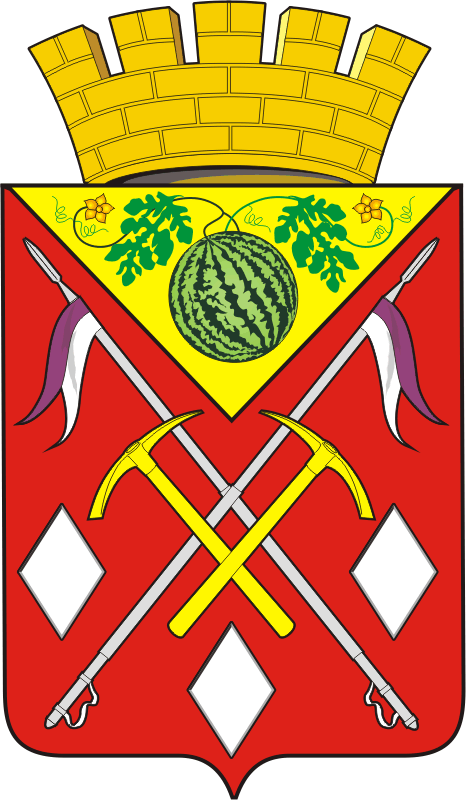 